Red sections to be completed by Agency StaffAgency:Program Title:Date(s) Submitted: First Name:Age:Female    Male Program Performance Measure Pre-Post SurveySatisfaction SurveyWrite or drawMy favorite thing at summer program wasMy least favorite was Pre- Survey AnswerPost -Survey AnswerCircle the one  that is better for your  heart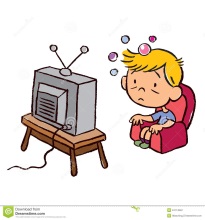 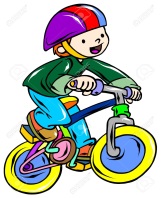 Circle the one that  is better for your  heart               Circle the one that will make your bones stronger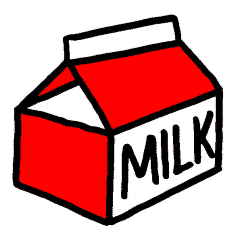 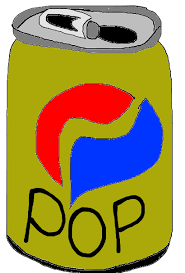 Circle the one that will make your bones stronger Circle the one you call for an  emergency                     923             911Circle the one you call for an  emergency    923             911Circle what happens when you don’t  litter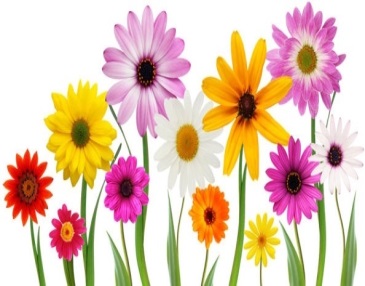 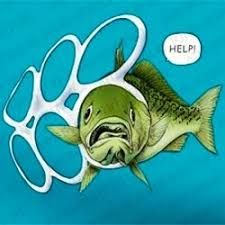 Circle what happens when you don’t   litter QUESTIONYESNOSOMETIMESI enjoy coming to summer programStaff  gave me  choices of activities   I feel safe at programDo you want to come back next year